Attività scientifica Campi di Ricerca Linguistica del discorso, Linguistica del discorso contrastiva, Testologia contrastiva, comunicazione settoriale, linguaggi specialisticiSociolinguistica, Atteggiamenti linguistici, Status internazionale della lingua tedesca, SociofoneticaScienze della traduzione, Mediazione linguistica e didatticaSemplificazione linguistica (Leichte Sprache, Einfache Sprache)Genere e numero dal punto di vista morfosintattico e funzionalePremi scientificiProgetti di ricerca e collaborazioni internazionali, fellowships, borse, riconoscimentiAttività editoriale e di referaggio Convegni, Workshop, relazioni su invito e mobilità Attività didattica in ambito accademico Attività istituzionale Università degli Studi di FerraraMembro dellla Commissione VQR 2020-24 del DipartimentoUniversità degli Studi di TriesteDelegata alla ricerca per la sez. linguistica del Dipartimento IUSLIT dal novembre 2018 al feb 2023Valutatrice dei panel d’area (VPA, area 10) per la valutazione CVR da aprile 2019Direttrice scientifica del Centro Linguistico di Ateneo dal novembre 2017 all’ottobre 2018Vicedirettrice scientifica del Centro Linguistico di Ateneo dal luglio 2017 all’ottobre 2017Consigliere del Centro Linguistico di Ateneo per DIUSLIT dal luglio all’ottobre 2017Coordinatrice della Sezione di tedesco dal giugno 2015 al dicembre 2022Delegata della sezione linguistica (SSLMIT) del Dipartimento IUSLIT per i tirocini dal dicembre 2015 all’ottobre 2017Coordinatrice Erasmus per l’Università di Leipzig – IALT, Institut für Angewandte Linguistik und Translatologie e per SDI Sprachen- und Dolmetcherinstitut München dal 2013 al 2021; Coordinatrice Erasmus per l’Università di Zagabria dal 2016; Coordinatrice Erasmus per l’Università di Spalato dal 2016; Coordinatrice del Doppio Diploma Trieste-Regensburg dal 2021Membro della Commissione degli Esami di Ammissione della Laurea triennale in Comunicazione Interlinguistica Applicata dal 2013; Coordinatore e Commissario responsabile della Sottocommissione per la lingua tedesca dall’a.a. 2014/15 all’a.a. 2021Partecipazione a varie commissioni dal 2013 (Commissione orientamento, Commissione biblioteca, Commissione viaggi di studio, Commissioni per la selezione di professori a contratto/attività didattiche a IUSLIT, DISU, DEAMS, Comitato Ricerca sullo Spazio, Gruppo Riesame)Docente di riferimento per il Corso di Studio in Comunicazione interlinguistica applicata Componente del Consiglio del Corso di Studio in Comunicazione Interlinguistica Applicata, del Consiglio del Corso di Studio in Comunicazione Interlinguistica Applicata alle Professioni Giuridiche, Corso di Laurea Magistrale in traduzione specialistica e interpretazione di conferenza e del Consiglio del Dipartimento IUSLITOrganizzazione del viaggio d’istruzione alla Direzione generale della Traduzione (DGT) - Commissione europea di Bruxelles (22-24 ottobre 2014) per gli studenti della Laurea magistrale della SSLMIT (IUSLIT) Da Dicembre 2021 al giugno 2022 membro della Giunta dell’Associazione Italiana di Germanistica Pubblicazioni scientifiche Monografie scientificheRocco, Goranka. 2013. Textsorten der Unternehmenskommunikation aus kontrastiv-textologischer Perspektive. Eine Untersuchung der Aktionärsbriefe und Einstiegseiten der deutschen und italienischen Banken. Frankfurt a.M.: Peter Lang, collana Kontrastive Linguistik/Linguistica contrastiva.Rocco, Goranka. 2010. Deutsch und Deutschlandbild an einer italienischen Universität: Eine Untersuchung zu den Spracheinstellungen der Studierenden. Roma: Aracne, collana LisT - Lavori interculturali sul Tedesco. Rocco, Goranka. 2003. La Réunion: Sprachattitüden franko-kreolophoner Adoleszenten. Inaugural-Dissertation zur Erlangung des Doktorgrades der Philosophischen Fakultät der Universität Düsseldorf. Düsseldorfer elektronische Publikationen, http://docserv.uni-duesseldorf.de/servlets/DerivateServlet/Derivate-2571/571.pdf.                                                       Articoli scientifici Articoli in Riviste di classe A  Rocco, Goranka/Scukanec, Aleksandra. 2023. Diskursive Realia und Übersetzung. In: Analisi linguistica e letteraria 2023.Rocco Goranka. 2022. Senioren* – einige diskurspragmatische, lexikographische und lexikometrische Betrachtungen.  Studi Germanici - Quaderni dell'AIG 5/2022. Rocco Goranka. 2022. Youthwashing im Kontext der X-WASHING-Metadiskurse. In: Annali. Sezione germanica 32/2022. Rocco Goranka. 2022. ‘Leichte Sprache‘ und ‚Einfache Sprache’ als Bestandteil der Sprachmittlerausbildung in Italien? Analisi Linguistica e Letteraria, Vol. 30 No. 1 (2022).Scukanec, Aleksandra /Rocco, Goranka. 2021. Jezična varijacija, prividna oralnost i prevođenje: kontrastivni pogled na hrvatski, njemački i talijanski prijevod jednog stripa, Slavica Tergestina 27/2021.Rocco, Goranka/Scukanec, Aleksandra 2021. La vita di “Alan Ford” oltre i confini linguistici, Slavica Tergestina 27/2021Rocco, Goranka. 2021. Einfache Sprache in der Praxis: ein empirischer Blick auf die Modalitäten der Satzverknüpfung. Deutsche Sprache 3/2021.Rocco, Goranka. 2020. Morphosyntaktische, semantisch-lexikalische und funktionale Aspekte der Numeruskategorie im Deutsch-Italienisch-Vergleich und ihre sprach- und übersetzungsdidaktischen Implikationen. GFL – German as a Foreign Language, http://www.gfl-journal.de/2-2020/Rocco.pdf Rocco, Goranka. 2019. Flexibilisierung und Persuasion. Linguistik Online, 97(4), 133-151. https://doi.org/10.13092/lo.97.5599 Nicklaus, Martina/Rocco, Goranka. 2018. Fingierte Mündlichkeit und Übersetzen. Lebende Sprachen 63(2), 393-429.Rocco, Goranka. 2017. Die „Agenda 2010” im Rückblick: eine diskurslinguistische Untersuchung der Pressebeiträge und Leserkommentare. SILTA – Studi Italiani di Linguistica Teorica e Applicata 3/2017, 459-475. Hlavac, Jim/Rocco, Goranka. 2016. Deutsch und südslawische Sprachen vor Gericht und bei Behörden – Spracheinstellungen und Sprachverhalten der in Deutschland tätigen Dolmetscher/innen. Lebende Sprachen 61/1, 206-241.Rocco, Goranka. 2015. Cours de linguistique générale im Wandel der Zeit: Ein textologischer Vergleich der deutschen Übersetzungen. inTRAlinea Vol. 17, http://www.intralinea.org/archive/article/2155Rocco, Goranka. 2015. Holistisches Modell der kontrastiven Textologie in der wissenschaftlichen Translationslehre. Lebende Sprachen 60/2, 199-211.Rocco, Goranka. 2015. Euphemismen und Dysphemismen im Flexibilisierungsdiskurs. Auf dem Weg zu einem mehrperspektivischen Untersuchungsdesign. Lingue e Linguaggi 13, 257-275.Rocco, Goranka. 2015. Spracheinstellungen: Theoretischer und methodischer Überblick, Perspektiven und Desiderata in der Mehrsprachigkeits-, DaZ- und DaF-Forschung. SILTA – Studi Italiani di Linguistica Teorica e Applicata 2/2015, 257-271.Rocco, Goranka. 2014. Anglizismen im öffentlichen und sprachwissenschaftlichen Diskurs über deutsche Sprache und in den Einstellungen der Sprecher. Linguistik online 67, 133-151.Rocco, Goranka. 2014. Nachhaltigkeitsberichte aus textologischer Sicht. Diachronischer und intersprachlicher Vergleich der Textsortenmerkmale. Fachsprache 3-4/2014, 128-153.Rocco, Goranka. 2014. Prolegomena zu einer auf multilinguale deutsche Kontexte bezogenen Sozialpsychologie der Sprache. Zielsprache Deutsch, 41, 2/2014, 21-34.Rocco, Goranka. 2014. Sprachlernmotivation, aktuelle und zukünftige Rolle des Deutschen im Vergleich zu anderen Sprachen. Eine Längsschnittstudie zu den Spracheinstellungen der italienischen Studierenden. Deutsche Sprache 02/2014, 168-184.Rocco, Goranka. 2014. Taumelnde, strauchelnde und am Finanztropf hängende Staatswirtschaften. Schuldensünder, Musterschüler und Wackelkandidaten. Zur Metaphorik des Wirtschaftskrisen-Diskurses aus sprachvergleichender Perspektive. Zeitschrift für Literaturwissenschaft und Linguistik 174/2014, 97-117.Rocco, Goranka. 2014. Textsortenspezifische Metaphernverwendung am Beispiel ausgewählter Textsorten der Wirtschaftskommunikation. TRANS Internet-Zeitschrift für Kulturwissenschaften, 13. Nr., Juli 2014, http://www.inst.at/trans/13Nr/rocco13.htm.  Rocco, Goranka. 2014. Zum Genus in germanischen Sprachen und Varietäten mit besonderem Blick auf die nordinselfriesischen Dialekte. SILTA - Studi Italiani di Linguistica Teorica e Applicata 1/2014, 73-91.Rocco, Goranka. 2013. Germanismen im epilinguistischen Diskurs über die Zagreber Umgangssprache und in der Reflexion über den eigenen Sprachgebrauch. Lingue e Linguaggi 10 (2013), 81-93.Rocco, Goranka. 2011. Textsorten und Textarbeit in Lehrwerken für Wirtschaftsdeutsch. InfoDaF Informationen Deutsch als Fremdsprache 4/2011, 441-464.Articoli in altre riviste scientifiche, raccolte e annuari Gärtig-Bressan/Anne-Kathrin/Magris Marella/Riccardi Aleksandra/Rocco Goranka. 2023. Introduzione. In: Gärtig-Bressan/Anne-Kathrin/Magris Marella/Riccardi Aleksandra/Rocco Goranka (eds.) An der Schnittstelle von deutscher Sprache, Literatur und Translation. Festschrift für Lorenza Rega zum 70. Geburtstag / Intersezioni tra lingua tedesca, letteratura e traduzione Saggi in omaggio a Lorenza Rega per il suo 70mo compleanno, Peter Lang, 13-23.Bosco Lorella/Fiandra Emilia/Gerdes Joachim/Magris Marella/Rega Lorenza/Rocco Goranka. 2023. Einleitung. In: Bosco Lorella/Fiandra Emilia/Gerdes Joachim/Magris Marella/Rega Lorenza/Rocco Goranka. (Hrsg.) (2023), FERNE UND NÄHE. NÄHE- UND DISTANZDISKURSE IN DER DEUTSCHEN SPRACHE UND LITERATUR. Göttingen: Vandenhoeck & Ruprecht.Perego Elisa/Rocco Goranka. 2022.  The UN Convention on the Rights of Persons with Disabilities: a comparative analysis of the Easy English, the Easy German and the Easy Italian versions. Rivista internazionale di tecnica della traduzione n. 24 – 2022.Peruzzo Katia /Rocco Goranka. 2022. Exploring language simplification and intralingual translation: insights, results and desiderata. Rivista internazionale di tecnica della traduzione n. 24 – 2022.Rocco Goranka. 2022. Leichte Sprache und einfache Sprache. Syntaktische Aspekte im Vergleich“, in Syntax in Fachkommunikation. Ed. U. Wienen, T. Reichmann & L. Sergo, Berlin, Frank & Timme, 155-173.Rocco, Goranka. 2021. Begriffsketten, Verschränkungen und Deontik der Pandemiediskurse. GEM: Germanistica Euromediterrae 3/1 (2021).Rocco, Goranka/Dreesen, Philipp/Krasselt, Julia. 2021. Exploration zu deutschen und italienischen Akteursrollen in Covid-19-Diskursen. Methodologische Überlegungen und praktische Schlussfolgerungen zur Vergleichenden Diskurslinguistik. Tekst i dyskurs, 2021.Canavese, Poalo/Rocco, Goranka. 2021. Versprachlichung der Rolle jüngerer Bevölkerungsschichten in Pandemiediskursen: syntaktische Funktionen, semantische Rollen und deontische Aspekte. Rivista internazionale di tecnica della traduzione n. 23 – 2021.Rocco, Goranka. 2020. Schlagwörter des Migrationsdiskurses im intralingualen und interlingualen Diskursvergleich. In: Pietrini, D.: Il discorso attuale sulle migrazioni/Der Migrationsdiskurs. Peter Lang.Rocco, Goranka. 2020. The Status of German as a Lingua Franca in Written Scientific Communication: A Study on Language Policies in Linguistic Journals. In: Language for International Communication: Linking Interdisciplinary Perspectives, Vol. 3., 79-93.Rocco, Goranka. 2019. Selbstmarketing, Selbstmanagement, Selbstoptimierung, Self-Branding, Self-Tracking: soggetto autorazionalizzante e mercato del lavoro. Slavica Tergestina 23, 2019/II, 225-253.Rocco, Goranka. 2019. Effekte der Migrationsbewegungen auf Sprachgebrauch, Sprachrepertoire und die internationale Stellung des Deutschen. In: Ammon, U./ Sambe, S./Schmidt, G. (eds.) Förderung der deutschen Sprache weltweit. Vorschläge, Ansätze und Konzepte. Berlin/München/Boston: de Gruyter, 567-576.Rocco, Goranka. 2019. Einstellungen. Lernbiographien, Arbeitsmarktlage: Lernmotivationsförderung und Stärkung des Deutschen in Italien. In: Ammon, U./ Sambe, S./Schmidt, G. (eds.) Förderung der deutschen Sprache weltweit. Vorschläge, Ansätze und Konzepte. Berlin/München/Boston: de Gruyter, 661-677.Rocco, Goranka/Schafroth, Elmar. 2019. Diskurse im interlingualen Vergleich: Forschungsperspektiven und methodische Herausforderungen. In: Rocco, G./Schafroth, E. (eds.) Vergleichende  Diskurslinguistik: Methoden und Forschungspraxis. Frankfurt a.M.: Peter Lang, collana Kontrastive Linguistik/Linguistica contrastiva, 7-33.Rocco, Goranka. Diskursive Bedeutungsfixierung und interlingualer Transfer. In: Nicklaus, M. et al. (eds.), Lexeme, Phraseme ... Konstruktionen: Aktuelle Beiträge zu Lexikologie und Phraseologie, Frankfurt: Lang, 237-252.Rocco, Goranka. 2018. Mercato per i laureati in lingue nella società dei lavori: prospettive e atteggiamenti. In: Bagna, C./Carbonara, V./Garzelli, B./Ghia, E. (eds.) Le lingue dei centri linguistici nelle sfide europee e internazionali: formazione e mercato del lavoro. Pisa: ETS, collana InterLinguistica. Studi contrastivi tra Lingue e Culture, 43-59.Gärtig, Anne-Kathrin/Rocco, Goranka. 2018. Soziophonetisches Projekt Salzburg-Triest (SoPhoProST) Untersuchungen zur L1- und L2-Phonetik und Phonologie junger italienischer Deutschlerner. In: Vogt, B. (ed.) Gesprochene (Fremd-)Sprache als Forschungs- und Lehrgegenstand. Triest: EUT, 109-137, https://www.openstarts.units.it/bitstream/10077/21307/1/Vogt_Gartig_Rocco.pdf.Rocco, Goranka. 2017. Beruflicher Nutzwert des Deutschen zwischen Diskurs und Praxis: ein Blick auf den italienischen Arbeitsmarkt für Sprachexperten. In: Moraldo, S. (ed.) Die deutsche Sprache in Italien - Zwischen Europäisierung und Globalisierung. Frankfurt a.M.: Peter Lang, collana Duisburger Arbeiten zur Sprach- und Kulturwissenschaft, 87-113.Rocco, Goranka. 2017. Interdiskursive Kompetenz und Übersetzung. In: Wienen, U./Sergo, L./Reichmann, T./Gutiérrez Aristizábal, I. (eds.) Translation und Ökonomie. Berlin: Frank & Timme, collana TRANSÜD. Arbeiten zur Theorie und Praxis des Übersetzens und Dolmetschens, 165-190.Rocco, Goranka. 2017. Politische Korrektheit und sprachliche Höflichkeit als komplexitätsreduzierende Rituale der Wirtschaftskommunikation. In: Ehrhardt, C./Neuland, E. (eds.) Sprachliche Höflichkeit. Historische, aktuelle und künftige Perspektiven. Tübingen: Narr, 385-399.Rocco, Goranka. 2017. Unternehmerische und städtische Nachhaltigkeitsberichte: eine textologisch-diskurslinguistische Betrachtung. In: Engels, J. I./Janich, N./Monstadt, J./Schott, D. (eds.), Nachhaltige Stadtentwicklung, Infrastrukturen, Akteure, Diskurse. Frankfurt a.M.: Campus Verlag, 240-260.Rocco, Goranka/Canavese, Paolo. 2016. Niederdeutsche Elemente in der Erzählliteratur als Übersetzungsproblem? In: Verein für Niederdeutsche Sprachforschung (ed.) Jahrbuch des Vereins für niederdeutsche Sprachforschung (ISBN: 9783529042393), Jg. 2016, Nr. 139, 173-190. Rocco, Goranka/Canavese, Paolo. 2016. Versprachlichung unternehmerischer Beschäftigungspolitik in Geschäftsberichten. In: Reinmuth, M./Kastens, I.E. /Voßkamp, P. (eds.) Unternehmenskommunikation für Banken und Versicherer: Krisen bewältigen, Vertrauen schaffen. Stuttgart: Schäffer-Poeschel Verlag, 127-148.Rocco, Goranka/Pavić Pintarić, Anita. 2016. Übersetzung gesprochensprachlicher und dialektaler Elemente in der Erzählliteratur. Auf dem Weg zu einem translationsdidaktischen Modell. In: Cergol Kovačević, K./Udier, S. L. (eds.) Metodologija i primjena lingvističkih istraživanja. Zagreb: Srednja Europa/Hrvatsko društvo za primijenjenu lingvistiku, 251-264.Rocco, Goranka. 2015. Politische Inszenierung der Flexibilisierung aus diskurslinguistischer Sicht. In: Hennemann, A./Schlaak, C. (eds.) Politische und mediale Diskurse. Fallstudien aus der Romania. Berlin: Frank & Timme, 83-111.  Rocco, Goranka. 2013. Textauswahl und Strategien zur Vermittlung der Textsortenkompetenz in Lehrwerken für berufsspezifischen Deutsch-, Französisch- und Italienischunterricht. Auf dem Weg zu einem sprach- und fachübergreifenden Kriterieninventar. In: Katelhön, P./Costa, M./de Libero, M. A./Cinato, L. (eds.) Mit Deutsch in den Beruf. Berufsorientierter Deutschunterricht an (italienischen) Universitäten. Wien: Präsens Verlag, 152-172.Kresić Marijana/Rocco, Goranka. 2012. Sprachidentität und Kontext. In: Schmidt-Hahn, C. (ed.) Sprache(n) als europäisches Kulturgut, Languages as European Cultural Asset. Innsbruck/Wien/Bozen: Studienverlag, 17-38.Rocco, Goranka (2010) Das Gerundium in italienischen Gesetzestexten und seine Umsetzung ins Deutsche, AMS Acta - Contributi di ricerca dell'Alma Mater Studiorum - Università di Bologna, http://amsacta.cib.unibo.it/ Bologna: 2010, 1-20.Rocco, Goranka (2010) Rappresentazioni mentali di diverse lingue e culture, ipotesi sulla loro diffusione e sul loro ruolo nella comunicazione mondiale. Risultati dell´indagine effettuata nel 2007 all’Università di Bologna. In: Miller, D. R./Pano, A. (eds.) La geografia della mediazione linguistico-culturale, Selected Papers, Atti di Convegni CeSLiC 2. Bologna: Dupress (ISBN: 978-88-95451-47-3), 354-371.  Rocco, Goranka (2009) Saša Stanišić: dissoluzione di un paese come punto di partenza. In: Thüne, E.-M./Leonardi, S. (eds.) I colori sotto la mia lingua. Scritture transculturali in tedesco. Roma: Aracne, collana LisT - Lavori interculturali sul Tedesco, 81-93.Recensioni critiche in riviste di classe A Rocco, Goranka. 2019. Wiesmann, Eva (2018) Der notarielle Immobilienkaufvertrag in Italien und Deutschland. Eine kontrastive diachronische Untersuchung zur Bedeutung von Normen und Konventionen sowie zur Entwicklung der Textsorte. Fachsprache Juli 2019, http://ejournals.facultas.at/upload/Fachsprache/Reviews/Wiesmann_Review.pdfRocco, Goranka. 2015. Ammon, Ulrich, 2015, Die Stellung der deutschen Sprache in der Welt. Zielsprache Deutsch 42,3/2015, 64-72.Rocco, Goranka. 2013. Vlasta Kučiš (Hrsg.): Translation in Theorie und Praxis. Linguistica LIII/2 (Zwischen) Sprache und Recht/(Entre) la langue et le droit, 269-272.Rocco, Goranka. 2012. Fandrych, Christian; Thurmair, Maria, 2010, Textsorten im Deutschen. Linguistische Analysen aus didaktischer Perspektive. Zielsprache Deutsch 1/2012, 80-86.Rocco, Goranka (2007) Schpak-Dolt: Einführung in die französische Morphologie. Vox Romanica, 2007, 336-338.Rocco, Goranka (2007) Colette Feuillard (ed.): Créoles – Langages et Politiques linguistiques. Actes du XXVIe Colloque International de Linguistique Fonctionnelle – 30 septembre – 7 octobre 2002, Gosier (Guadeloupe). Vox Romanica, 66/2007, 254-255.Rocco, Goranka (2005) Michel Roché: La variation non flexionnelle du genre des noms. Diachronie, diatopie, diastratie», 1997. Vox Romanica 64/2005.Rocco, Goranka (2004) Edmond Biloa, La langue française au Cameroun. Analyse linguistique et didactique», 2003. Vox Romanica 63/2004.Pubblicazioni didattiche (Deutsch als Fremdsprache)Rocco, Goranka/Krauß, Susanne/Vogelwiesche, Nathalie. 2016. Wortschatztrainer Deutsch als Fremdsprache. Üben, erweitern, wiederholen. Berlin: Duden/Bibliographisches Institut GmbH.Rocco, Goranka. 2009. Prüfungstrainer Zertifikat Deutsch. Meckenheim: Liebaug-Dartmann. Rocco, Goranka. 2008. Übungsgrammatik für Anfänger. Meckenheim: Liebaug-Dartmann.Rocco, Goranka. 2008. Übungsgrammatik für Anfänger. Lösungsheft. Meckenheim: Liebaug-Dartmann.Rocco, Goranka. 2007. DSH Prüfungstraining. Textproduktion, Hörverstehen. Meckenheim: Liebaug-Dartmann. Rocco, Goranka. 2007. DSH Prüfungstraining. Textproduktion, Hörverstehen. Lösungen und Transkription der Hörtexte. Meckenheim: Liebaug-Dartmann.Rocco, Goranka. 2006. DSH Prüfungstraining. Grammatik. Leseverstehen. Sprechen. Meckenheim: Liebaug-Dartmann.Rocco, Goranka. 2006. DSH Prüfungstraining. Grammatik. Leseverstehen. Sprechen. Lösungsheft. Meckenheim: Liebaug-Dartmann.Altre pubblicazioni recenti / terza missioneRocco, Goranka: Comunicazione accessibile. Progetti e iniziative nei paesi Scandinavi e nei paesi di lingua tedesca; lezione tenuta per UTEF in data 23/10/2023 a Cento, Sala Zarri, Palazzo del Governatore, Piazza Guercino.Rocco, Goranka. 2022. L’italiano e la semplificazione linguistica in ambito istituzionale in Svizzera, https://www.treccani.it/magazine/lingua_italiana/speciali/inclusione/1_Rocco.html Rocco, Goranka. Dic 2020/Gen 2021. Articolo sulla mostra su Hannah Arendt in “Pagine Ebraiche - mensile di attualità e cultura dell’Unione delle Comunità Ebraiche Italiane”, https://moked.it/blog/2021/01/06/pagine-ebraiche-gennaio-2021-hannah-arendt-lezioni-vive/ Attualità il ‍‍06/01/2021 – 22.Rocco, Goranka. 2019. Non parlate in tedesco per strada (sul libro “Gerettet: Berichte von Kindertrasport und Auswanderung nach Großbritannien” di Eva Maria Thüne), “Pagine Ebraiche - mensile di attualità e cultura dell’Unione delle Comunità Ebraiche Italiane”, anno 11, nr. 7, luglio 2019, Editore UCEI, Unione delle Comunità Ebraiche Italiane, 32-33.Podcast “Interferenza linguistica. Esempi di influenza della lingua madre sulla produzione orale e scritta in L2” e Quiz “Interferenza linguistica” indirizzati agli insegnanti di lingue nell´ambito del progetto FAMI -Fondo, Asilo, Migrazione e Integrazione in Collaborazione con CIMCS.                                                                                                                         Curriculum Scientifico di Goranka Rocco Professoressa di II fascia in L-LIN/14 -Lingua e traduzione – Lingua tedesca al Dipartimento di Studi Umanistici, Università degli Studi di FerraraFormazione e titoli abilitativi alla professione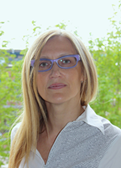 2022Abilitazione scientifica nazionale per professore ordinario nel settore concorsuale 10/M1 LINGUE, LETTERATURE E CULTURE GERMANICHE (conseguita 3/2/2022)2017Abilitazione scientifica nazionale per professore associato nel settore concorsuale 10/M1 LINGUE, LETTERATURE E CULTURE GERMANICHE (conseguita 4/4/2017) 2003Dottorato di Ricerca conseguito all’Università di Düsseldorf (Philosophische Fakultät) in Romanistische Sprachwissenschaft, Romanistische Literaturwissenschaft e Germanistische Sprachwissenschaft1996Abilitazione in Croazia come traduttrice ed interprete giurata per le lingue tedesco, francese e inglese, conseguita in seguito ad esami linguistici ed esame giuridico a Zagabria 1995Laurea in Lingua e Letteratura Francese e Lingua e Letteratura Tedesca conseguita all’Università di Zagabria (Filozofski Fakultet)2018Assegnataria del Premio Ladislao Mittner 2018 in Scienze della traduzione/Translationswissenschaft (categoria A), rivolto agli studiosi di scienza della traduzione, linguistica applicata e contrastiva, terminologia, lessicografia, ricerca sulle lingue speciali e linguistica computazionale Dal 2023Membro del progetto FIRD (FONDO PER L’INCENTIVAZIONE ALLA RICERCA DIPARTIMENTALE`) Guerra, pace e sostenibilità nelle lingue, letterature e culture germaniche (con PI Furneri, Latini, Caparrini)dal 2022Membro della rete di ricerca internazionale e interdisciplinare network comparative discourse studies dal 2021Membro della rete di ricerca internazionale e interdisciplinare EUKO - Kooperation Europäische Kulturen in der Wirtschaftskommunikation 2020-2021Partner del progetto Public COVID 19 pandemic discourses – a focus on vector populations (COVIDisc), finanziato da Schweizerischer Nationalfonds zur Förderung der wissenschaflichen Forschung. Partecipanti Dratva Julia, Suggs Suzanne, Stücheli-Herlach Peter, Dreesen Philipp; Departement Angewandte Linguistik Zürcher Hochschule für Angewandte Wissenschaften ZHAW; 01/06/2020 – 31/05/2021, prolungato al 30/9/2021.2020-2021Partecipante al progetto di gruppo Strumenti linguistici per favorire la comunicazione nell’ambito della salute. Titolare Perego Elisa, partecipanti Micheli Ilaria, Rocco Goranka (Università degli Studi di Trieste – Finanziamento di Ateneo per progetti di ricerca scientifica – FRA 2020; 11/02/2020 - 31/10/2021).2018	Beneficiaria del Fondo per il finanziamento delle attività base di ricerca per il 2018 http://www.anvur.org/attachments/article/1204/BeneficiariFFABRRicercato~.pdf, assegnato a dicembre 2017 in base alla valutazione delle pubblicazioni2018Soggiorno di ricerca all’Università di Düsseldorf (6/7-20/7/2018) finanziato in ambito del programma StayConnected@HHU Programme of Heinrich Heine University Düsseldorf appoggiato dalla Alexander von Humboldt Foundation per il progetto di ricerca con la Dr. Martina Nicklaus „Textsortenmerkmale, Mündlichkeits- und Schriftlichkeitssignale in der durch lexikometrische Programme gestützten sprachwissenschaftlichen Lehre”/ ”Text-type features, orality and literacy markers as a topic of lexicometrically supported teaching of linguistics“2017Soggiorno di ricerca all’Università di Düsseldorf finanziato in ambito del programma StayConnected@HHU Programme of Heinrich Heine University Düsseldorf, appoggiato dalla Alexander von Humboldt Foundation per il progetto di ricerca con Dr. Martina Nicklaus „Zur Übersetzung fingierter Mündlichkeit aus lexikalischer, syntaktischer und pragmatischer Perspektive. Eine korpusbasierte Studie“/„Translation of the fictive orality from a lexical, syntactic and pragmatic point of view. A corpus-based study“ (14/6-28/6/2017)1 Gennaio 2017-                   31 Dicembre 2018Titolare del progetto di ricerca biennale „Mercato del lavoro per i mediatori linguistici neolaureati: inserimento, prospettive, problematiche“, finanziato dall’Università di Trieste (Università degli Studi di Trieste – Finanziamento di Ateneo per progetti di ricerca scientifica – FRA 2016) 1 Gennaio 2015 -                              31 Dicembre 2016Titolare del progetto di ricerca biennale „Eufemismi e disfemismi nel discorso economico e politico tedesco dalla caduta del Muro a oggi”, finanziato dall’Università di Trieste (Università degli Studi di Trieste – Finanziamento di Ateneo per progetti di ricerca scientifica – FRA 2014) 20 Novembre -    19 Dicembre 2013Soggiorno di ricerca in Germania in base alla borsa del DAAD e su invito del Prof. Dr. Ulrich Ammon dell’Università di Duisburg-Essen e del Prof. Dr. Elmar Schafroth dell’Università di Düsseldorf. Progetto di ricerca: „Die internationale Stellung des Deutschen aus der Sicht der deutschen und italienischen Studierenden. Eine Erhebung zur subjektiven Wahrnehmung der internationalen und zukünftigen Rolle des Deutschen im Vergleich zu anderen Sprachen“Coeditrice del volume An der Schnittstelle von deutscher Sprache, Literatur und Translation. Festschrift für Lorenza Rega zum 70. Geburtstag / Intersezioni tra lingua tedesca, letteratura e traduzione Saggi in omaggio a Lorenza Rega per il suo 70mo compleanno, 2023, Peter Lang (con Gärtig-Bressan Anne-Kathrin/Magris Marella/Riccardi Aleksandra)Coeditrice del volume FERNE UND NÄHE. NÄHE- UND DISTANZDISKURSE IN DER DEUTSCHEN SPRACHE UND LITERATUR, 2023, Vandenhoeck & Ruprecht (con Bosco Lorella/Fiandra Emilia/Gerdes Joachim/Magris Marella/Rega Lorenza)Coeditrice della Rivista internazionale di tecnica della traduzione = International Journal of Translation numero 22/2022 con la parte tematica Language simplification and intralingual translation: some reflections and case studies (con Katia Peruzzo)Coeditrice della raccolta Vergleichende Diskurslinguistik: Methoden und Forschungspraxis, 2019, Peter Lang (con Elmar Schafroth)Referaggio per diverse riviste scientifiche (Linguistik Online, Analisi Linguistica e Letteraria, KorDaF, Folia linguistica et litteraria: Časopis za nauku o jeziku i književnosti, GEM – internationale Zeitschrift für euromediterrane Germanistik, Mediazioni, InfoDaF – Informationen Deutsch als FremdspracheAnnali)Membro del Comitato scientifico (Wissenschaftlicher Beirat) della collana internazionale Kontrastive Linguistik/Linguistica contrastiva, Peter Lang Membro del Comitato editoriale dei Quaderni del CeSLiCMembro del Editorial Board della CERLIS Series del Centro di Ricerca sui Linguaggi Specialistici dell’Università di BergamoCoeditrice della collana Deutsch und sprachliche Interaktion im Beruf (DsIB), eds. Peggy Katelhön e Goranka Rocco    Collaborazione con l’editore Duden/Bibliographisches Institut in qualità di redattore esterno al progetto Lern- und Übungsgrammatik Deutsch als Fremdsprache. Verstehen, üben, testen mit den Deutsch-Trainern, Duden/Bibliographisches Institut,prima edizione (2017) e seconda edizione (2023); Consulenza scientifica per il capitolo „Deutsch als Fremdsprache” del Standardwörterbuch Deutsch als Fremdsprache, Duden/Bibliographisches Institut (2018), 3. Edizione; Autrice dei dialoghi in Duden. 2016. Das Bildwörterbuch Deutsch als Fremdsprache. Für Alltag und Arbeit. Duden/Bibliographisches Institut GmbH15 Dicembre 2023Methodische Reflexion zur Toposanalyse in der 
Diskurslinguistik und Sprachbiographienforschung, relazione alla conferenza Forschungsperspektiven und methodische Zugänge zu (auto-)biographischen Korpora, Università di Bologna 3 Dicembre 2023Nachhaltigkeitskommunikation und Greenwashing als Gegenstand der Lehre relazione alla conferenza Nachhaltigkeitskonzepte und Nachhaltigkeitsdiskurse in verschiedenen Kommunikationskontexten Università di Ljubljana15 Settembre 2023Contributo Pragmatisch-kommunikativer Rahmen der VDL und methodische Implikationen. Textsorten, Medien, Kontexte (Goranka Rocco, Roberta Rada Vörösné, Vedad Smailagić) al Workshop internazionale „Optionen der Vergleichenden Diskurslinguistik. Internationalisierung – Digitalisierung –Transformation“ nell´ambito della 9. internationale Tagung zur kontrastiven Medienlinguistik Wrocław/Breslau (Polen), 14.-16. September 2023 „Argumentation, Persuasion und Manipulation in Medientexten und -diskursen“ 18 Luglio 2023Tracing boundaries in discourses: between green and greenwashing/Tracciare i confini dei discorsi: tra green e greenwashing. Workshop internazionale per studenti e dottorandi delle università austriache, croate, italiane e slovene tenuto al Sommerkolleg internazionale di Bovec, Slovenia CROSS-BORDER CONCEPTS AND PRACTICES Concepts and Practices of (Un)doing Borders in Humanities & Society3-7 Luglio 20239th International Week all’Università di Sarajevo nell’ambito del Consorzio Uniadrion8 Giugno 2023„Klimaneutral“, „klimapositiv“, „green“ vs. "reines/pures/bloßes Greenwashing". 
Spuren der Nachhaltigkeitsdiskurse in der Lebensmittelindustrie. Relazione alla conferenza internazionale GeSuS - 29. Linguistiktage der Gesellschaft für Sprache und Sprachen, 8.-10. Juni 2023, UPEC – Sorbonne Nuovelle, Parigi.24 Febbraio 2023Presentazione della parte monografica della RITT (Rivista Internazionale di Tecnica della Traduzione) 2022 "Language simplification and intralingual translation: some reflections and case studies" (con K. Peruzzo) nell’ambito della Giornata di divulgazione scientifica “La SSLMIT e la comunicazione semplificata per l’inclusione sociale"18-20 Settembre 2022Workshop Optionen der Vergleichenden Diskurslinguistik. Internationalisierung – Digitalisierung – Transformation (in quanto partecipante al gruppo fondatore della rete internazionale e interdisciplinare network comparative discourse studies)13 Ottobre 2022Einfache Sprache und Leichte Sprache zwischen Komplexität und Komplexitätsreduktion. Relazione alla conferenza Lingua e Discriminazione. La lingua contro la Discriminazione/ Sprache und Diskriminierung. Sprache gegen Diskriminierung, Università di Halle (11-14 Ott. 2022) 5 luglio 2022"Herkunft" von Saša Stanišić als Reise durch diskursive Weltbilder. Conferenza su invito del Center of Translation Studies and the Department of Romance Language Studies 4 at Heinrich-Heine-University Düsseldorf 16-18 Giugno 2022Membro del comitato di organizzazione scientifica del Convegno Triennale dell’Associazione Italiana di Germanistica „Ferne und Nähe“ (Trieste, 16-18 Giugno 2022) e moderazione della Sezione Versprachlichungs- und Literarisierungsformen der Distanz (17 Giugno 2022)7 Giugno 2022(DISKURSIVE) Realia und Übersetzung am Beispiel des Romans „Herkunft“ von Saša Stanišić. Conferenza su invito all‘Università di Zagabria, Sezione di Germanistica14 Maggio 2022Translatorische Bedeutungsfixierung und sprachliche Barrierefreiheit: Texte in Leichter Sprache aus lexikalisch-semantischer, struktureller und textgrammatischer Sicht. Relazione online alla 4th International Scientific Conference Meaning in Translation: Illusion of Precision (24-26 Maggio 2022) 5 Ottobre 2021Vergleichende Diskurslinguistik: Perspektiven und Desiderata für den interdisziplinären Dialog. Keynote-Speaker nell´ambito del Romanistentag 2021. Sektion Europa und seine Krisen – aktuelle Perspektiven zur politischen Sprache in der Romania (Augsburg/virtuale)24-28 Maggio 202127 Novembre 2020Docenza (virtuale) nell’ambito del programma ERASMUS+/Teaching staff mobilityLeichte Sprache und Einfache Sprache aus fremdsprachendidaktischer Sicht, Relazione al Workshop Vecchie e nuove risorse online/offline per l'apprendimento della lingua tedesca al tempo del coronavirus, Università di Verona17 Settembre 2019Schlagwörter des Migrationsdiskurses im deutsch-italienischen Vergleich, intervento su invito alla Conferenza conclusiva del progetto DAAD Die sprachliche Konstruktion des aktuellen Migrationsdiskurses a Halle, 16-19 Settembre6-10 Maggio 2019Docenza nell´ambito del programma ERASMUS+/Teaching staff mobility 11 Aprile 2019Current Trends in Scientific Communication: German vs. other languages as linguae francae of international Linguistics al 4th International Symposium LINCS19 - Language for International Communication. Linking Interdisciplinary Perspectives on Cultural, Professional and Scientific Capacity Building21 Giugno 2018Sprachmittlerausbildung und Arbeitsmarkt: Perspektiven, Kompetenzen und Erwartungen der Hochschulabsolventen, relazione al IV Congreso internacional sobre investigación en Didáctica de la traducción, Universitat Autònoma de Barcelona, 20-22 Giugno 2018 18 Maggio 2017Mercato del lavoro per i laureati in lingue secondo i dati Almalaurea: 
prospettive, condizioni di lavoro, atteggiamenti, relazione al X Convegno Nazionale AICLU 2017 „Le lingue dei centri linguistici nelle sfide europee e internazionali: formazione e mercato del lavoro“, Siena, 18-20 Maggio 201727-31 Marzo 2017Docenza nell´ambito del programma ERASMUS+/Teaching staff mobility 8 Febbraio 2017Caratteristiche fonetiche dell’italiano regionale e il rispettivo impatto sulla realizzazione fonetica di tedesco L2 e su percezioni e atteggiamenti linguistici, poster del gruppo di ricerca A.-K. Gärtig, M. Heinz e G. Rocco, presentato da A.-K. Gärtig al Workshop „Doing Sociophonetic Research“, Bolzano, 8-10 Febbraio 20179 Novembre 2016Kontrastive Lexikologie, kontrastive Diskurslinguistik und Übersetzung, conferenza su invito, Università di Salisburgo3 Novembre 2016A comparative study of “Economic Migrant” in three lingua-cultures: English, German, and Italian, poster del gruppo di ricerca Goranka Rocco, Mette Rudvin e Cinzia Spinzi, presentato da G. Rocco alla conferenza internazionale ALAPP 2016 – Applied Linguistics ad Professional Practice, Copenaghen, 3-5 Novembre 201627 Ottobre 2016Euphemismen und politische Korrektheit: Fachdiskurs, Mediendiskurs, Übersetzung, conferenza su invito, Università di Siena30 Settembre 2016Schlagwörter, Euphemismen und Dysphemismen im beschäftigungspolitischen Diskurs: Erscheinungsformen, Wirkung, Übersetzungsstrategien, relazione al convegno „Sprache und Persuasion“, Trento, 29 Settembre – 1 Ottobre 20168 Giugno 2016Wie übersetzt man Trennungscoach? Ausgewählte Probleme der Übersetzung: Varietätenspezifische Elemente, Euphemismen und Dysphemismen, conferenza su invito, Università di Düsseldorf23-27 Maggio 2016Docenza nell´ambito del programma ERASMUS+/Teaching staff mobility. 19 Giugno 2015Unternehmerische und städtische Nachhaltigkeitsberichte aus textologischer Perspektive, relazione su invito della Prof. Dr. Nina Janich alla Abschlusstagung des DFG-Projektverbunds „Wege zur nachhaltigen Entwicklung von Städten”, Darmstadt, 18-19 Giugno 201528 Maggio 2015Sozialsymbolische Rolle plattdeutscher Elemente in der Erzählliteratur als Übersetzungsproblem?, relazione alla 128. Jahresversammlung des Vereins für niederdeutsche Sprachforschung mit einem Schwerpunkt „Niederdeutsch im Ostseeraum“, Tallinn, 25-28 Maggio 201512 Maggio 2015Spracheinstellungen zwischen Theorie und Empirie. Zum potenziellen Beitrag ausgewählter sozialwissenschaftlicher Ansätze zur theoretischen und empirischen Fundierung der Spracheinstellungsforschung, conferenza per dottorandi e laureandi della magistrale su invito, CSLS - Center für the Study of Language and Society, Università di Berna24 Aprile 2015Euphemismen, Dysphemismen und Wortbildung, relazione e workshop su invito della Österreich-Bibliothek Dr. Alois Mock di Zara24 Aprile 2015Übersetzung gesprochensprachlicher und dialektaler Elemente in der Erzählliteratur. Auf dem Weg zu einem translationsdidaktischen Modell, relazione con Prof. Dr. Anita Pavić Pintarić alla 29th International Conference of the HDPL -Hrvatsko drustvo za primjenjenu lingvistiku/Croatian Applied Linguistics Society „Metodologija i primjena lingvističkih istraživanja”/„Applied Linguistic Research and Methodology“, Zara, 24-26 Aprile 2015 8-9 Luglio 2014Anwendungsmöglichkeiten des Holistischen Modells der kontrastiven Textologie (HMKT) in der Sensibilisierung der Studierenden und angehenden Übersetzer für kontrastive Analyse der Textmerkmale/Application possibilities of the Holistic Model of Contrastive Textology in sensibilizing students and prospective translators for contrastive analysis of text features, poster esposto alla Second International Conference on Research into the Didactics of Translation (didTRAD), Universitat Autònoma de Barcelona, 8-9 Luglio30 Aprile 2014Textsorten der Wirtschaftskommunikation – intersprachlicher und diachronischer Vergleich, conferenza su invito, Università di Urbino 21 Marzo 2014Projekt „Spracheinstellungen 2007-2013“, conferenza su invito congiunto dei dipartimenti di Germanistica e di Linguistica dell’Università di Zara e della Österreich-Bibliothek Dr. Alois Mock di Zara21 Marzo 2014Njemačke, talijanske i turske posuđenice u epilingvističkom diskursu i
jezičnim stavovima govornika hrvatskoga i bosanskoga jezika (Prestiti tedeschi, italiani e turchi negli atteggiamenti linguistici dei parlanti di croato e di bosniaco), workshop nell‘ambito del simposio scientifico „Dodirnojezikoslovni razgovori“, Università di Zara7 Febbraio 2014Internationale Stellung des Deutschen und Englischen, Anglizismengebrauch und aktueller Zustand des Deutschen, conferenza su invito, Università di Bonn6 Febbraio 2014Anglizismen im Deutschen aus linguistischer und laienlinguistischer Sicht, conferenza su invito, Università di Colonia21 Novembre 2013Deutsch an einer italienischen Universität. Eine Längsschnittstudie zur subjektiven Wahrnehmung der aktuellen und zukünftigen Rolle des Deutschen im Vergleich zu anderen Sprachen, conferenza per dottorandi su invito, Università Duisburg-Essen29 Luglio 2013Theoretische und empirische Grundlagen der Spracheinstellungsforschung und Studien zu Einstellungen gegenüber Deutschland und dem Deutschen, relazione alla XV. IDT Bozen, Goranka Rocco/Matthias Jürgens (preparata da G. Rocco, presentata da M. Jürgens), 29 Luglio-3 Agosto 20135 Dicembre 2008Rappresentazioni mentali di diverse lingue, ipotesi sulla loro diffusione e sul loro ruolo nella comunicazione mondiale, relazione al Convegno internazionale „La geografia della mediazione linguistico-culturale/The geography of language- and cultural mediation“, Bologna, 4-5 Dicembre 2008Da Marzo 2023Università degli Studi di Ferrara, Dipartimento di Scienze Umanistiche: a.a. 2023/24: Corsi di Lingua tedesca di primo anno (60 ore), secondo anno (60 ore) e terzo anno (30 ore) nel Corso di laurea in Lingue e Letterature Moderne; Corsi Lingua tedesca (30 ore), Approfondimenti (30 ore) e Traduzione (30 ore) nel Corso di Laurea magistrale in Lingue e letterature straniere LM 37a.a. 2022/23: Corso di Lingua tedesca: Traduzione (30 ore) nel Corso di laurea magistrale in Lingue e letterature straniere LM 37) in qualità di Professore associato 2011 – 2023Università degli Studi di Trieste, Dipartimento di Scienze Giuridiche, del Linguaggio, dell'interpretazione e della Traduzione (IUSLIT): Insegnamento di Lingua e traduzione tedesca e di Linguistica generale (2017-18, 2018-19, CdS Comunicazione Interlinguistica Applicata alle Professioni Giuridiche) in qualità di Professore a contratto (a.a. 2011/2012), Ricercatore (da Nov. 2012) e Professore associato (da Ott. 2020); inoltre un corso di Lingua tedesca (LM, 60 ore) in qualità di Professore a contratto all’Università di Bologna, LILEC, a.a. 2017/18Corsi recenti (a.a. 2021/22, 2022/23): Modulo Lingua e traduzione italiano – tedesco II (30 ore frontali, CdS Comunicazione Interlinguistica Applicata, Dip. IUSLIT, Trieste); Traduzione tedesca 2 (30 ore frontali, CdS Comunicazione Interlinguistica Applicata alle Professioni Giuridiche, Dip. IUSLIT, Trieste);Lingua tedesca 3 (30 ore frontali, CdL Comunicazione Interlinguistica Applicata alle Professioni Giuridiche, Dip. IUSLIT);Traduzione tecnico-scientifica italiano-tedesco I (30 ore frontali, Corso di Laurea Magistrale in traduzione specialistica e interpretazione di conferenza, Dip. IUSLIT, Trieste).2021-2023 membro del Consiglio del Dottorato interuniversitario Trieste-Udine Studi Linguistici e Letterari e supervisora di una tesi di dottorato2006-2011Attività didattica e culturale in qualità di Lettrice di scambio presso la Sezione Germanistica dell’Università di Bologna2003-20061) Ricercatrice (Wissenschaftliche Mitarbeiterin) e docente di linguistica neolatina presso la Sezione Romanistik dell’Università di Düsseldorf (1/2 BAT 2a-Stelle).2) Docente di lingua tedesca presso il Germanistikinstitut dell’Università di Duisburg-Essen, sede di Duisburg e all’Institut für Kultur und Sprache IKS e.V. dell’Università di Duisburg-Essen, sede di Essen. Corsi di preparazione per l’esame Deutsche Sprachprüfung für den Hochschulzugang ausländischer Studienbewerber/DSH) e corsi nell’ambito della Summer University.